A-AZ-22-78/9/20Załącznik nr 3 do Zaproszenia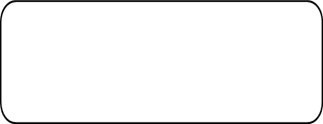     (pieczęć adresowa Wykonawcy)OŚWIADCZENIE WYKONAWCYWykonawca:…………………………………………………………………………………………………………………………………..………………..(pełna nazwa/firma, adres, w zależności od podmiotu: NIP/PESEL, KRS/CEiDG)reprezentowany przez:…………………………………………………………………………………………………………………………………………..……………..(imię, nazwisko, stanowisko/podstawa do reprezentacji)Na potrzeby postępowania o udzielenie zamówienia publicznego którego przedmiotem jest: „rozbudowa zintegrowanego narzędzia do modelowania epidemii HIV na podstawie danych z nadzoru epidemiologicznego o moduł dotyczący modelowania wpływu migracji”,  oświadczam, co następuje:Nie spełniam/spełniam warunki udziału w postępowaniu określone w Zaproszeniu,Nie podlegam/podlegam¹ wykluczeniu z postępowania na zasadach określonych w Zaproszeniu,Przynależę/ nie przynależę¹ do grupy kapitałowej W sytuacji, gdy Wykonawca w pkt. 3 zaznaczył, że przynależy do grupy kapitałowej poniżej wskazuję członków przedmiotowej grupy:………………………..………………………. (…) ……………………………………………….. (miejscowość, data)           …………………………………………………………………………….	(podpis uprawnionych przedstawicieli Wykonawcy)